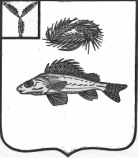            СОВЕТМАРЬЕВСКОГО МУНИЦИПАЛЬНОГО ОБРАЗОВАНИЯЕРШОВСКОГО РАЙОНА САРАТОВСКОЙ ОБЛАСТИ_________________________________________________________РЕШЕНИЕот 19.062020 г.                              № 22-61Об отмене Решения Совета Марьевскогомуниципального образования от 30.05.2012 г.№ 53-130 «Об утверждении положения о добровольной народной дружине на территории Марьевского муниципального образования»На основании Устава Марьевского муниципального образования  Совет Марьевского муниципального образования РЕШИЛ:Отменить Решение Совета Марьевского муниципального образования образования от 30.05.2012 г. № 53-130 «Об утверждении положения о добровольной народной дружине на территории Марьевского муниципального образования» Обнародовать настоящее решение на официальном сайте администрации Ершовского муниципального района в сети «интернет» и в местах для обнародования НПА.Глава Марьевского муниципального образования                                              С.И. Яковлев